ZAHTJEV ZA ODOBRAVANJE PODNOSITELJA ZAHTJEVA ZA RASPODJELU VOĆA I POVRĆA I/ILI MLIJEKA I MLIJEČNIH PROIZVODA 2019/2020 Osnivač školskih ustanova (naziv):            ____________________________________________________________________________Adresa:____________________________________________________________________________Poštanski broj i pošta:        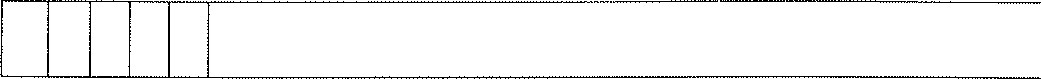  Telefon i e-mail adresa:    		    _____________________________________________________________________________Osoba ovlaštena za zastupanje: ___________________________________________________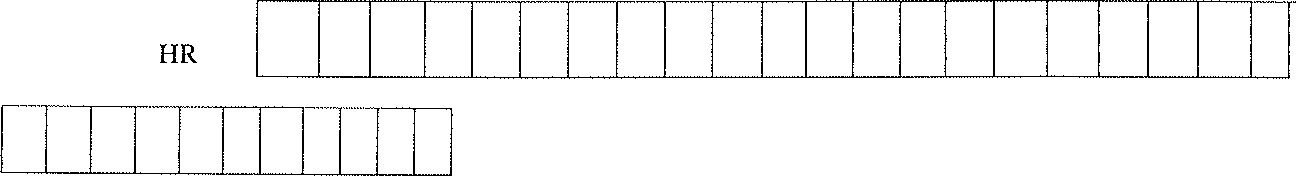  IBANOIBIZJAVA sukladno članku 10. stavku 3. Pravilnika o školskoj shemi voća i povrća te mlijeka i mliječnih proizvoda (NN 69/2018, 93/2018) (u daljnjem tekstu: Pravilnik)Izjavljujem da ću:koristiti potporu za raspodjelu voća i povrća i/ili mlijeka i mliječnih proizvoda djeci u osnovnim i srednjim školama u okviru Školske sheme u skladu s Pravilnikomosigurati da proizvodi koje financira Europska unija u okviru Školske sheme za koje se prijavljuju za potporu budu na raspolaganju za konzumaciju učenicimavratiti svu neopravdano primljenu potporu zajedno sa zakonskim kamatama za količine za koje je utvrđeno da proizvodi nisu raspodijeljeni djeci ili nisu prihvatljivi za potporu Europske unije ili je potpora primljena za proizvode koji ne ispunjavaju uvjete propisane Pravilnikomnadležnom tijelu na zahtjev omogućiti uvid u prateću dokumentacijunadležnom tijelu dopustiti provedbu administrativnih kontrola i kontrola na terenu te inspekcijskog nadzora, a posebno kontrole evidencije ivoditi evidenciju o nazivima i adresama dobavljača proizvoda i količinama proizvoda koje su isporučili školamaSa svim osobnim podacima prikupljenim temeljem ovog Javnog poziva postupat će se u skladu s Uredbom (EU) 2016/679 Europskog parlamenta i Vijeća od 27. travnja 2016. o zaštiti pojedinaca u vezi s obradom osobnih podataka i o slobodnom kretanju takvih podataka te o stavljanju izvan snage Direktive 95/46/EZ (Opća uredba o zaštiti podataka) (SL L 119, 4.5.2016.). 	Datum:		Potpis  ________________________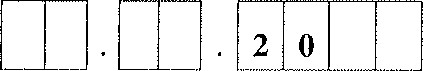 12 3 456789